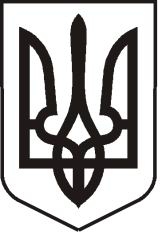 УКРАЇНАЛУГАНСЬКА  ОБЛАСТЬПОПАСНЯНСЬКИЙ  РАЙОН
ПОПАСНЯНСЬКА  МІСЬКА  РАДАШОСТОГО   СКЛИКАННЯВІСІМДЕСЯТ ЧЕТВЕРТА СЕСІЯРIШЕННЯ28 лютого 2017 р.                            м. Попасна	                                       № 84/21Про закріплення права комунальноївласності на земельну ділянку та затвердження  технічної   документації із землеустрою щодо встановлення (відновлення)меж земельної ділянки в натурі (на місцевості)і передачі її в оренду в м. ПопаснаРозглянувши заяву (вх. від 08.02.2017 № 613) фізичної особи-підприємця (далі – ФОП) Ткаченка Володимира Карповича з проханням затвердити технічну документацію із землеустрою щодо встановлення (відновлення) меж земельної ділянки в натурі (на місцевості), керуючись ст. ст. 12, 93, 122, 125, 126 Земельного кодексу України, Законом України «Про Державний земельний кадастр», Законом України «Про землеустрій», п. 34             ч. 1 ст. 26  Закону України «Про місцеве самоврядування в Україні», Попаснянська міська радаВИРІШИЛА:Закріпити право комунальної власності на земельну ділянку, яка розташована за адресою: Луганська область, Попаснянський район,                 м. Попасна, вулиця Первомайська, 55, площею 0,0208 га, кадастровий номер земельної ділянки 4423810100:06:016:0007 за територіальною громадою м. Попасна в особі Попаснянської міської ради (Луганська обл., м. Попасна, вул. Мічуріна, 1, код ЄДРПОУ 26271498).Затвердити технічну документацію із землеустрою щодо встановлення (відновлення) меж земельної ділянки в натурі (на місцевості)                   за адресою: Луганська область, Попаснянський район, м. Попасна, вулиця Первомайська, 55, площею 0,0208 га – для обслуговування нежитлової будівлі, землі житлової та громадської забудови, кадастровий номер 4423810100:06:016:0007.Передати ФОП Ткаченку Володимиру Карповичу в оренду строком на 10 (десять) років земельну ділянку, яка розташована за адресою: Луганська область, Попаснянський район, м. Попасна, вулиця Первомайська, 55, площею 0,0208 га – для обслуговування нежитлової будівлі із земель  житлової та громадської забудови, кадастровий номер 4423810100:06:016:0007, орендна плата – 4 (чотири) відсотки від нормативної грошової оцінки земельної ділянки.ФОП Ткаченку Володимиру Карповичу в строк до 01.09.2017 сплатити борг за оренду землі. У разі невиконання вищезазначеної умови, буде ініційовано питання про розірвання договору оренди землі згідно діючого законодавства. Контроль за виконанням рішення покласти на постійну комісію міської ради з питань благоустрою, земельних  ресурсів та екології.Міський голова                                                                                  Ю.І.Онищенко